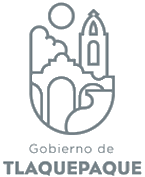 AGENDA JUNIOAGENDA JUNIOAGENDA JUNIOAGENDA JUNIOSub Dirección de Comunicación Social  Seguridad Tlaquepaque Sub Dirección de Comunicación Social  Seguridad Tlaquepaque Sub Dirección de Comunicación Social  Seguridad Tlaquepaque Sub Dirección de Comunicación Social  Seguridad Tlaquepaque INFORMACION PUBLICADA EN CUMPLIMIENTO DEL ARTICULO 8 FRACCION VI INCISO H) DE LA LEY DE TRANSPARENCIA Y ACCESO A LA INFORMACION PUBLICA DEL ESTADO DE JALISCO Y SUS MUNICIPIOSFECHA Y HORA DEL EVENTOSERVIDORES PUBLICOS ASISTENTESEVENTO, TRABAJO O ACTIVIDAD PÚBLICALUGAR DE LA ACTIVIDADFECHA Y HORA DEL EVENTOSERVIDORES PUBLICOS ASISTENTESEVENTO, TRABAJO O ACTIVIDAD PÚBLICALUGAR DE LA ACTIVIDAD01-06-2020Lic. Esmeralda Bayardo RosasAtención a medios de comunicación Colonia Fraccionamiento Revolución01-06-2020Lic. Esmeralda Bayardo RosasReunión con DirectivosComisaria01-06-2020Lic. Esmeralda Bayardo RosasEntrevista con  periodista Guillermo Silva C7 Jalisco Comisaria 02-06-2020Lic. Esmeralda Bayardo RosasReunión de trabajo con Arq. RobertoComisaria 02-06-2020Lic. Esmeralda Bayardo RosasReunión de trabajo Comisión Municipal de Carrera Policial Comisaria 03-06-2020Lic. Esmeralda Bayardo RosasAtención a medios de comunicación Colonia Vergel 03-06-2020Lic, Esmeralda Bayardo RosasReunión con comandantesComisaria 04-06-2020Lic. Esmeralda Bayardo RosasReunión con comandantesComisaria 04-06-2020Lic. Esmeralda Bayardo RosasRealización de videoCentro Histórico04-06-2020Lic. Esmeralda Bayardo RosasOperativo seguridad/ exhorto el uso de cubrebocas y a permanecer en casa, perifoneoMunicipio de Tlaquepaque 04-06-2020Lic. Esmeralda Bayardo RosasAtención a medios de comunicación Municipio de Guadalajara 05-06-2020Lic. Esmeralda Bayardo RosasAtención a medios comunicación Colonia Jardines de la Paz08-06-2020Lic. Esmeralda Bayardo RosasAtención a medios de comunicación Francisco Villa y Emiliano Zapata09-06-2020Lic. Esmeralda Bayardo RosasAtención a medios comunicación Cruce de calzada Lázaro Cárdenas y autopista a Zapotlanejo09-06-2020Lic. Esmeralda Bayardo RosasEntrevista a comandante Israel enlace en vivo canal 6Comisaria 09-06-2020Lic., Esmeralda Bayardo RosasAtención a medios de comunicación Colonia Parques de Santa Cruz Del Valle.09-06-2020Lic. Esmeralda Bayardo RosasEntrevista a encargado de UMECAS Iván Uribe, canal 6.Comisaria 11-06-2020Lic. Esmeralda Bayardo RosasAtención a medios de comunicación Colonia El Cerrito12-06-2020Lic. Esmeralda Bayardo RosasReunión Capitán Prevención.Comisaria 15-06-2020Lic. Esmeralda Bayardo RosasReunión con SEPROBAN Comisaria 15-06-2020Lic. Esmeralda Bayardo RosasReunió con Comunicación Social y Comandantes DAREComisaria16-06-2020Lic. Esmeralda Bayardo RosasReunión en Canaco Tlaquepaque, negocio seguroCámara de Comercio de Tlaquepaque 16-06-2020Lic. Esmeralda Bayardo RosasAtención a medios de comunicación Colonia Valle de las Flores 16-06-2020Lic. Esmeralda Bayardo RosasAtención a medios de comunicación Colonia San Pedrito 17-06-2020Lic. Esmeralda Bayardo RosasGrabación de videos a policías día del padreComisaria17-06-2020Lic. Esmeralda Bayardo RosasEntrevista con Tv AztecaComisaria17-06-2020Lic. Esmeralda Bayardo RosasPrograma Alerta de canal 6Comisariacp18-06-2020Lic. Esmeralda Bayardo RosasEntrevista de Televisa, tema día del padreComisaria18-06-2020Lic. Esmeralda Bayardo RosasReunión Comisaria Negocio SeguroComisaria 19-06-2020Lic. Esmeralda Bayardo RosasAtención a medios de comunicación Colonia El Sauz19-06-2020Lic. Esmeralda Bayardo RosasReunión de trabajo negocio seguroComisaria 19-06-2020Lic. Esmeralda Bayardo RosasReunión con Laura Murillo para gestionar spot de negocio seguroPresidencia  20-06-2020Lic. Esmeralda Bayardo RosasAtención a medios, detenido por asalto a negocioColonia El Campesino21-06-2020Lic. Esmeralda Bayardo RosasAtención a medios, detienen a ladrón de farmaciaColonia Parques de Santa Cruz22-06-2020Lic. Esmeralda Bayardo RosasReunión con Laura Murillo a las 12pm negocio seguro y campañas Presidencia 22-06-2020Lic. Esmeralda Bayardo RosasCampaña Derechos Humanos, campaña reclutamientoPresidencia 23-06-2020Lic. Esmeralda Bayardo RosasReunión con el Director de la Academia de Policía Municipal  Lic. Huerta Academia Municipal 23-06-2020Lic. Esmeralda Bayardo RosasGrabación de entrega de alimentos a indigentesMunicipio 24-06-2020Lic. Esmeralda Bayardo RosasGrabación de elementos Stan de tiro En instalaciones de la policía de Guadalajara 25-06-2020Lic. Esmeralda Bayardo RosasReunión con el comisario Comisaria 26-06-2020Lic. Esmeralda Bayardo RosasReunión con el Director de la Academia de Policía Municipal  Lic. Huerta Academia Municipal 29-06-2020Lic. Esmeralda Bayardo RosasGrabación de campaña publicitaria Instalaciones de la corporación 30-06-2020Lic. Esmeralda Bayardo RosasEnlace en vivo canal 6, medidas sanitarias Comisaria 